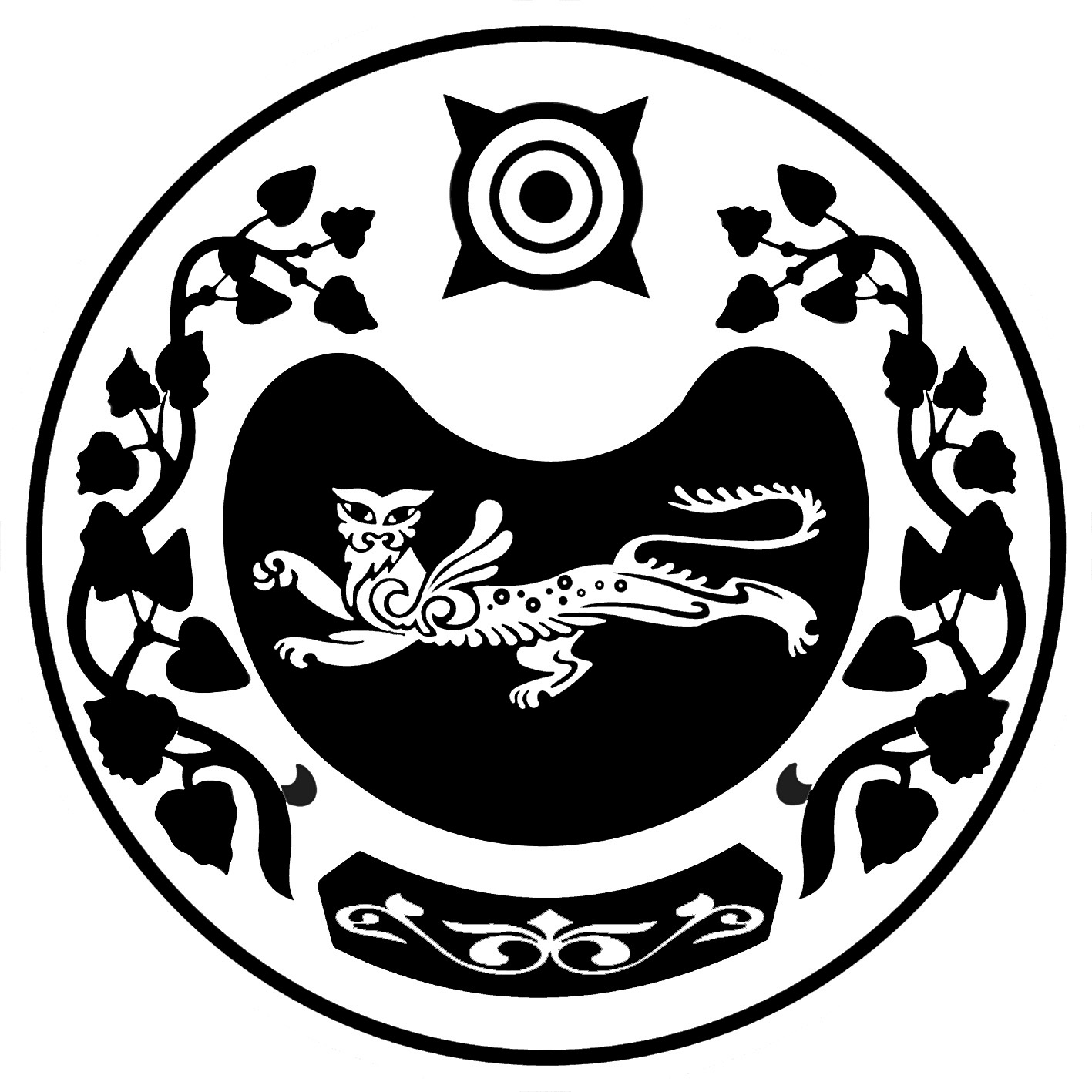 РОССИЯ ФЕДЕРАЦИЯЗЫ				РОССИЙСКАЯ ФЕДЕРАЦИЯ        ХАКАС РЕСПУБЛИКАНЫН				  РЕСПУБЛИКА ХАКАСИЯ	                АFБАН ПИЛТİРİ				                 АДМИНИСТРАЦИЯ      АЙМААНЫH УСТАF-ПАСТАА   		       УСТЬ-АБАКАНСКОГО РАЙОНАП О С Т А Н О В Л Е Н И Е  от  25.04.2022  года	     № 341-пр.п. Усть-АбаканО назначении общественных обсуждений по материалам оценки воздействияна окружающую средупроектной документации«Реконструкция обогатительной фабрики ООО «СУЭК-Хакасия с увеличением производительности до 1500 т/час »	В целях выявления мнения и интересов населения Усть-Абаканского района относительно намечаемой хозяйственной деятельности  ООО «СУЭК-Хакасия»по материалам оценки воздействия на окружающую среду проектной документации «Реконструкция обогатительной фабрики  ООО «СУЭК-Хакасия с увеличением производительности до 1500 т/час»,  на основании согласования формы проведения общественных обсуждений администрацией Солнечного сельсовета от 14.04.2022 года № 175,   руководствуясь абзацем 4 пункта 1 статьи 9 Федерального закона  от 23.11.1995 № 174-ФЗ «Об экологической экспертизе», пунктом 7.9 Требований к материалам оценки воздействия на окружающую среду,  утвержденных   приказом Минприроды Российской Федерации  от 01.09.2021года № 999,  статьей 66 Устава муниципального образования Усть-Абаканский район, администрация Усть-Абаканского района ПОСТАНОВЛЯЕТ:	1. Назначить общественные обсуждения  по материалам оценки воздействия на окружающую среду  проектной документации «Реконструкция обогатительной фабрики  ООО «СУЭК-Хакасия с увеличением производительности до 1500 т/час» в период с 29 апреля   по 29 мая 2022 года и провести в форме опроса. 	2. Заказчиком проведения общественных обсуждений является  ООО «СУЭК-Хакасия (далее - заказчик),    почтовый адрес: 655162,  Республика Хакасия, г. Черногорск, ул. Советская , 40.	3. Рекомендовать заказчику:	- в срок до 26.04.2022 года  предоставить в администрацию Усть-Абаканского района электронную версию материалов оценки воздействия на окружающую среду  проектной документации «Реконструкция обогатительной фабрики  ООО «СУЭК-Хакасия с увеличением производительности до 1500 т/час»,  и опросных листов    для изучения общественного мнения посредством размещения на официальном сайте администрации Усть-Абаканского района в сети «Интернет»;	- в период с 29 апреля   по 29 мая 2022 года обеспечить доступность ознакомления с материалами оценки воздействия на окружающую среду проектной документации   «Реконструкция обогатительной фабрики  ООО «СУЭК-Хакасия с увеличением производительности до 1500 т/час». 	4.Управлению природных ресурсов, землепользования¸ охраны окружающей среды, сельского хозяйства и продовольствия администрации Усть-Абаканского района  (В.Г. Глухенко)	 предоставить до 17.06.2022 протокол общественных обсуждений с учетом поступивших замечаний и предложений от населения в администрацию Усть-Абаканского района для подписания.	5. Главному редактору МАУ «Редакция газеты «Усть-Абаканские известия» (И.Ю. Церковная) опубликовать настоящее постановление в газете «Усть-Абаканские известия» или в газете «Усть-Абаканские известия официальные».	6.Управляющему делами администрации Усть-Абаканского района (О.В. Лемытская)  настоящее постановление разместить на официальном сайте администрации Усть-Абаканского района в сети «Интернет».	7. Контроль за исполнением настоящего постановления  возложить на Глухенко В.Г.- заместителя Главы администрации Усть-Абаканского района. Глава  Усть-Абаканского района				                         Е.В. Егорова    